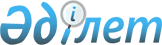 О районном бюджете на 2013-2015 годы
					
			Утративший силу
			
			
		
					Решение маслихата Темирского района Актюбинской области от 27 декабря 2012 года № 79. Зарегистрировано Департаментом юстиции Актюбинской области 8 января 2013 года № 3480. Утратило силу решением маслихата Темирского района Актюбинской области от 28 мая 2014 года № 190      Сноска. Утратило силу решением маслихата Темирского района Актюбинской области от 28.05.2014 № 190.



      В соответствии со статьей 6 Закона Республики Казахстан от 23 января 2001 года «О местном государственном управлении и самоуправлении в Республике Казахстан», со статьей 9 Бюджетного кодекса Республики Казахстан от 4 декабря 2008 года, Темирский районный маслихат РЕШИЛ:



      1. Утвердить районный бюджет на 2013-2015 годы согласно приложениям 1, 2 и 3 соответственно, в том числе на 2013 год в следующих объемах:



      1) доходы                     3 431 604,9 тысяч тенге;

      в том числе по:

      налоговым поступлениям          2 637 197 тысяч тенге;

      неналоговым поступлениям        108 471,1 тысяч тенге;

      поступления от продажи основного

      капитала                           60 211 тысяч тенге;

      поступлениям трансфертов        625 725,8 тысяч тенге;



      2) затраты                    3 508 849,9 тысяч тенге;



      3) чистое бюджетное кредитование   14 955 тысяч тенге;

      в том числе:

      бюджетные кредиты                  20 772 тысяч тенге;

      погашение бюджетных кредитов        5 817 тысяч тенге;



      4) сальдо по операциям

      с финансовыми активами                  0 тысяч тенге;

      в том числе:

      приобретение финансовых активов         0 тысяч тенге;



      5) дефицит бюджета                -92 200 тысяч тенге;



      6) финансирование дефицита

      бюджета                            92 200 тысяч тенге.

      Сноска. Пункт 1 с изменениями, внесенными решениями маслихата Темирского района Актюбинской области от 28.01.2013 № 81 (вводится в действие с 01.01.2013); от 02.05.2013 № 97 (вводится в действие с 01.01.2013); от 11.07.2013 № 108 (вводится в действие с 01.01.2013); от 26.07.2013 № 115 (вводится в действие с 01.01.2013); от 13.11.2013  № 129 (вводится в действие с 01.01.2013); от 05.12.2013 № 142 (вводится в действие с 01.01.2013).



      2. Установить на 2013 год распределение общей суммы поступлений от налогов в бюджет района в следующих размерах:



      1) по индивидуальному подоходному налогу с доходов, облагаемых у источника выплаты 100 процент;



      2) по социальному налогу 100 процент;



      3) по индивидуальному подоходному налогу с доходов, не облагаемых у источника выплаты, по индивидуальному подоходному налогу с доходов иностранных граждан, облагаемых у источника выплаты, по индивидуальному подоходному налогу с доходов иностранных граждан не облагаемых у источника выплаты зачисляются полностью в бюджет района.



      3. Установить, что в доход районного бюджета зачисляются:

      налог на имущество юридических лиц и индивидуальных предпринимателей;

      земельный налог;

      налог на транспортные средства с физических и юридических лиц;

      единый земельный налог;

      акцизы на бензин (за исключением авиационного) и дизельное топливо;

      плата за пользование земельными участками;

      сбор за государственную регистрацию индивидуальных предпринимателей;

      лицензионный сбор за право занятия отдельными видами деятельности;

      сбор за государственную регистрацию юридических лиц и учетную регистрацию филиалов и представительств;

      сбор за государственную регистрацию залога движимого имущества;

      сбор за государственную регистрацию транспортных средств, а также их перерегистрацию;

      сбор за государственную регистрацию прав на недвижимое имущество и сделок с ним;

      плата за размещение наружной (визуальной) рекламы в полосе отвода автомобильных дорог общего пользования районного значения и в населенных пунктах;

      фиксированный налог;

      другие налоговые поступления в местный бюджет;

      государственная пошлина;

      доходы от аренды имущества, находящегося в государственной собственности;

      административные штрафы, пени, санкций взимаемые местными государственными органами;

      другие неналоговые поступления в бюджет района;

      поступления от продажи основного капитала.



      4. В соответствии со статьей 5 Закона Республики Казахстан «О республиканском бюджете на 2013-2015 годы» отрицательное сальдо, образовавшееся по состоянию на 31 декабря 1998 года в результате превышения сумм начисленных работодателями пособий по временной нетрудоспособности, беременности и родам, при рождении ребенка, на погребение, выплачивавшихся из Фонда государственного социального страхования, над начисленной суммой отчислений в указанный фонд, ежемесячно засчитывается в счет уплаты социального налога в пределах 4 процентов от фонда заработной платы.



      5. Принять к сведению и руководству, что в соответствии со статьей 9 Закона Республики Казахстан «О республиканском бюджете на 2013-2015 годы» установлено:



      с 1 января 2013 года:



      1) минимальный размер заработной платы – 18 660 тенге;



      2) месячный расчетный показатель для исчисления пособий и иных социальных выплат, а также для применения штрафных санкций, налогов и других платежей в соответствии с законодательством Республики Казахстан – 1 731 тенге;



      3) величина прожиточного минимума для исчисления размеров базовых социальных выплат - 18 660 тенге.



      6. Оказание социальной помощи на приобретение топлива специалистам здравоохранения, образования, социального обеспечения, культуры и спорта в сельской местности исчисляется в размере 5 месячных расчетных показателей.



      7. Учесть в районном бюджете на 2013 год поступление целевых текущих трансфертов из республиканского бюджета в следующих размерах:

      на проведение противоэпизоотических мероприятий 71 890 тысяч тенге;

      на реализацию государственного образовательного заказа в дошкольных организациях образования 75 780 тысяч тенге;

      на оснащение учебным оборудованием кабинетов физики, химии, биологии в государственных учреждениях основного среднего и общего среднего образования 8 194 тысяч тенге;

      на выплату ежемесячных денежных средств опекунам (попечителям) на содержание ребенка-сироты (детей-сирот) и ребенка (детей), оставшегося без попечения родителей 8 892 тысяч тенге.

      Распределение указанных сумм целевых текущих трансфертов определяется на основании постановления акимата района.

      Сноска. Пункт 7 с изменениями, внесенными решениями маслихата Темирского района Актюбинской области от 02.05.2013 № 97 (вводится в действие с 01.01.2013); от 13.11.2013 № 129 (вводится в действие с 01.01.2013).



      8. Учесть в районном бюджете на 2013 год поступление целевых текущих трансфертов из республиканского бюджета в следующих размерах:

      на увеличение размера доплаты за квалификационную категорию учителям школ и воспитателям дошкольных организаций образования 21 147 тысяч тенге;

      на повышение оплаты труда учителям, прошедшим повышение квалификации по трехуровневой системе 7 001 тысяч тенге;

      на увеличение штатной численности местных исполнительных органов – 11 306 тысяч тенге.

      Распределение указанных сумм целевых текущих трансфертов определяется на основании постановления акимата района.

      Сноска. Пункт 8 с изменениями, внесенными решениями маслихата Темирского района Актюбинской области от 11.07.2013 № 108 (вводится в действие с 01.01.2013); от 13.11.2013 № 129 (вводится в действие с 01.01.2013).



      9. Исключен решением маслихата Темирского района Актюбинской области от 28.01.2013 № 81 (вводится в действие с 01.01.2013).



      10. Учесть в районном бюджете на 2013 год поступление трансфертов на развитие из республиканского бюджета в следующих размерах:

      на реализацию мер по содействию экономическому развитию регионов в рамках Программы «Развитие регионов» 26 446 тысяч тенге.

      Распределение указанных сумм целевых трансфертов на развитие определяется на основании постановления акимата района.

      Сноска. Пункт 10 с изменениями, внесенными решением маслихата Темирского района Актюбинской области от 05.12.2013 № 142 (вводится в действие с 01.01.2013).



      11. Учесть в районном бюджете на 2013 год поступление из республиканского бюджета на реализацию мер по оказанию социальной поддержки специалистов в сумме 8 435,6 тысяч тенге;

      бюджетные кредиты для реализации мер социальной поддержки специалистов в сумме 20 772 тысяч тенге в соответствии с условиями, определяемыми Правительством Республики Казахстан.

      Распределение указанных сумм целевых текущих трансфертов определяется на основании постановления акимата района.

      Пункт 11 с изменениями, внесенными решением маслихата Темирского района Актюбинской области от 13.11.2013 № 129 (вводится в действие с 01.01.2013).



      12. Учесть в районном бюджете на 2013 год поступление целевых трансфертов на развитие из республиканского бюджета, в том числе:

      на проектирование, строительство и (или) приобретение жилья государственного коммунального жилищного фонда в сумме 41 613 тысяч тенге;

      на проектирование, развитие, обустройство и (или) приобретение инженерно-коммуникационной инфраструктуры 16 116 тысяч тенге;

      исключен решением маслихата Темирского района Актюбинской области от 28.01.2013 № 81 (вводится в действие с 01.01.2013).

      на развитие коммунального хозяйства 176 313 тысяч тенге.

      Распределение указанных сумм целевых трансфертов на развитие определяется на основании постановления акимата района.

      Сноска. Пункт 12 с изменениями, внесенными решениями маслихата Темирского района Актюбинской области от 28.01.2013 № 81 (вводится в действие с 01.01.2013); от 26.07.2013 № 115 (вводится в действие с 01.01.2013); от 13.11.2013 № 129 (вводится в действие с 01.01.2013).

      

 13. Исключен решением маслихата Темирского района Актюбинской области от 28.01.2013 № 81 (вводится в действие с 01.01.2013).



      13-1. Учесть в районном бюджете на 2013 год поступление целевых текущих трансфертов из областного бюджета на материально-техническое оснащение аппарата района в сумме 6 086 тысяч тенге;

      на капитальный ремонт объектов образования - 73 423,5 тысяч тенге;

      на благоустройство населенных пунктов – 14 615 тысячи тенге;

      на выплату единовременной материальной помощи ветеранам Великой Отечественной войны – 253 тысячи тенге;

      на строительство и реконструкцию объектов образования – 15 154 тысяч тенге;

      на проектирование, развитие, обустройство и (или) приобретение инженерно-коммуникационной инфраструктуры (на разработку проектно-сметной документации) – 4 800 тысяч тенге;

      на развитие коммунального хозяйства – 2 974 тысяч тенге;

      на развитие системы водоснабжения и водоотведения в сельских населенных пунктах – 26 800 тысяч тенге;

      на разработку генерального плана района – 0 тысяч тенге;

      на ремонт объектов в рамках развития сельских населенных пунктов по Дорожной карте занятости 2020 – 8 486,7 тысяч тенге.

      Распределение указанной суммы текущих целевых трансфертов определяется на основании постановления акимата района.

      Сноска. Решение дополнено пунктом 13-1 в соответствии с решением маслихата Темирского района Актюбинской области от 28.01.2013 № 81 (вводится в действие с 01.01.2013); пункт с изменениями, внесенными решениями маслихата Темирского района Актюбинской области от 02.05.2013 № 97 (вводится в действие с 01.01.2013); от 26.07.2013 № 115 (вводится в действие с 01.01.2013); от 13.11.2013 № 129 (вводится в действие с 01.01.2013).



      14. Утвердить перечень районных бюджетных программ, не подлежащих секвестру в процессе исполнения районного бюджета на 2013 год, согласно приложению 4.



      15. Утвердить перечень районных бюджетных программ городских, поселковых, сельских округов в процессе исполнения районного бюджета на 2013 год, согласно приложению 5.



      16. Настоящее решение вводится в действие с 1 января 2013 года.      Председатель сессии                     Секретарь

      районного маслихата                районного маслихата          Г. КАЛИЕВА                          Н. УТЕПОВ

Приложение 1

к решению районного маслихата

от 27 декабря 2012 года № 79 Бюджет Темирского района на 2013 год      Сноска. Приложение 1 в редакции решения маслихата Темирского района Актюбинской области от 05.12.2013 № 142 (вводится в действие с 01.01.2013).

Приложение 2

к решению районного маслихата

от 27 декабря 2012 года № 79 Бюджет Темирского района на 2014 год

Приложение 3

к решению районного маслихата

от 27 декабря 2012 года № 79 Бюджет Темирского района на 2015 год

Приложение 4

к решению районного маслихата

от 27 декабря 2012 года № 79 Перечень районного бюджета не подлежащих секвестру в процессе

исполнения районного бюджета на 2013 год

Приложение 5

к решению районного маслихата

от 27 декабря 2012 года № 79 Перечень районных бюджетных программ городских, поселковых,

сельских округов в процессе исполнения районного бюджета

на 2013 год
					© 2012. РГП на ПХВ «Институт законодательства и правовой информации Республики Казахстан» Министерства юстиции Республики Казахстан
				КатегорияКатегорияКатегорияКатегорияУточненный бюджет на 2013 год, тысяч тенгеКлассКлассКлассУточненный бюджет на 2013 год, тысяч тенгеПодклассПодклассУточненный бюджет на 2013 год, тысяч тенгеНаименованиеУточненный бюджет на 2013 год, тысяч тенгеПоступление3 431 604,9 I. Доходы2805879,11Налоговые поступления2637197101Подоходный налог3076361012Индивидуальный подоходный налог307636103Социальный налог2592001031Социальный налог259200104Hалоги на собственность20512591041Hалоги на имущество20028371043Земельный налог37631044Hалог на транспортные средства426291045Единый земельный налог2030105Внутренние налоги на товары, работы и услуги149181052Акцизы23101053Поступления за использование природных и других ресурсов70401054Сборы за ведение предпринимательской и профессиональной деятельности55085Фиксированный налог60108Обязательные платежи, взимаемые за совершение юридически значимых действий и (или) выдачу документов уполномоченными на то государственными органами или должностными лицами41841081Государственная пошлина41842Неналоговые поступления108471,1201Доходы от государственной собственности3029,12015Доходы от аренды имущества, находящегося в государственной собственности30222037Вознаграждение по кредитам выданным из государственного бюджета7,1204Штрафы, пеня, санкции, взыскания, налагаемые государственными учреждениями, финансируемыми из государственного бюджета, а также содержащимися и финансируемыми из бюджета (сметы расходов) Национального Банка Республики Казахстан 1922041Штрафы, пеня, санкции, взыскания, налагаемые государственными учреждениями, финансируемыми из государственного бюджета, а также содержащимися и финансируемыми из бюджета (сметы расходов) Национального Банка Республики Казахстан, за исключением поступлений от организаций нефтяного сектора 192206Прочие неналоговые поступления1052502061Прочие неналоговые поступления1052503Поступления от продажи основного капитала60211303Продажа земли и нематериальных активов602113031Продажа земли602114Поступления трансфертов 625725,8402Трансферты из вышестоящих органов государственного управления625725,84022Трансферты из областного бюджета625725,8Функциональная группаФункциональная группаФункциональная группаФункциональная группаФункциональная группаУточненный бюджет на 2013 год, тысяч тенгеФункциональная подгруппаФункциональная подгруппаФункциональная подгруппаФункциональная подгруппаУточненный бюджет на 2013 год, тысяч тенгеАдминистратор БПАдминистратор БПАдминистратор БПУточненный бюджет на 2013 год, тысяч тенгеПрограммаПрограммаУточненный бюджет на 2013 год, тысяч тенгеНаименованиеУточненный бюджет на 2013 год, тысяч тенгеII. Затраты3 508 849,9 01Государственные услуги общего характера267144,31Представительные, исполнительные и другие органы, выполняющие общие функции государственного управления228598101112Аппарат маслихата района (города областного значения)17143101112001Услуги по обеспечению деятельности маслихата района (города областного значения)17143101122Аппарат акима района (города областного значения)59555101122001Услуги по обеспечению деятельности акима района (города областного значения)52499003Капитальные расходы государственного органа7056101123Аппарат акима района в городе, города районного значения, поселка, села, сельского округа151900101123001Услуги по обеспечению деятельности акима района в городе, города районного значения, поселка, села, сельского округа145894022Капитальные расходы государственных органов600612Финансовая деятельность21607,3452Отдел финансов района (города областного значения)21607,3001Услуги по реализации государственной политики в области исполнения бюджета района (города областного значения) и управления коммунальной собственностью района (города областного значения)19420003Проведение оценки имущества в целях налогообложения520011Учет, хранение, оценка и реализация имущества, поступившего в коммунальную собственность1117,3018Капитальные расходы государственного органа5505Планирование и статистическая деятельность16939453Отдел экономики и бюджетного планирования района (города областного значения)16939001Услуги по реализации государственной политики в области формирования и развития экономической политики, системы государственного планирования и управления района (города областного значения)16839004Капитальные расходы государственного органа10002Оборона185521Военные нужды1465201122Аппарат акима района (города областного значения)1465201122005Мероприятия в рамках исполнения всеобщей воинской обязанности146522Организация работы по чрезвычайным ситуациям390202122Аппарат акима района (города областного значения)390202122006Предупреждение и ликвидация чрезвычайных ситуаций масштаба района (города областного значения)55007Мероприятия по профилактике и тушению степных пожаров районного (городского) масштаба, а также пожаров в населенных пунктах, в которых не созданы органы государственной противопожарной службы33504Образование2427379,541Дошкольное воспитание и обучение189969401464Отдел образования района (города областного значения)189969401464009Обеспечение дошкольного воспитания и обучения149752040Реализация государственного образовательного заказа в дошкольных организациях образования4021742Начальное, основное среднее и общее среднее образование1929712402464Отдел образования района (города областного значения)1929712402464003Общеобразовательное обучение1858839402464006Дополнительное образование для детей и юношества 708739Прочие услуги в области образования307698,5464Отдел образования района (города областного значения)132947,5001Услуги по реализации государственной политики на местном уровне в области образования 14584005Приобретение и доставка учебников, учебно-методических комплексов для государственных учреждений образования района (города областного значения)6667007Проведение школьных олимпиад, внешкольных мероприятий и конкурсов районного (городского) масштаба15687015Ежемесячные выплаты денежных средств опекунам (попечителям) на содержание ребенка-сироты (детей-сирот), и ребенка (детей), оставшегося без попечения родителей 8892067Капитальные расходы подведомственных государственных учреждений и организаций87117,5466Отдел архитектуры, градостроительства и строительства района (города областного значения)174751037Строительство и реконструкция объектов образования17475106Социальная помощь и социальное обеспечение13131962Социальная помощь110168602123Аппарат акима района в городе, города районного значения, поселка, села, сельского округа6300602123003Оказание социальной помощи нуждающимся гражданам на дому6300602451Отдел занятости и социальных программ района (города областного значения)103868602451002Программа занятости29249602451004Оказание социальной помощи на приобретение топлива специалистам здравоохранения, образования, социального обеспечения, культуры и спорта в сельской местности в соответствии с законодательством РК13511602451005Государственная адресная социальная помощь (ГАСП)262602451006Оказание жилищной помощи750602451007Социальная помощь отдельным категориям нуждающихся граждан по решениям местных представительных органов40202602451016Государственные пособия на детей до 18 лет16943602451017Обеспечение нуждающихся инвалидов обязательными гигиеническими средствами и предоставление услуг специалистами жестового языка, индивидуальными помощниками в соответствии с индивидуальной программой реабилитации инвалида295169Прочие услуги в области социальной помощи и социального обеспечения21151609451Отдел занятости и социальных программ района (города областного значения)21151609451001Услуги по реализации государственной политики на местном уровне в области обеспечения занятости и реализации социальных программ для населения20418609451011Оплата услуг по зачислению, выплате и доставке пособий и других социальных выплат73307Жилищно-коммунальное хозяйство343828,771Жилищное хозяйство72117,7458Отдел жилищно-коммунального хозяйства, пассажирского транспорта и автомобильных дорог района (города областного значения)775003Организация сохранения государственного жилищного фонда175031Изготовление технических паспортов на объекты кондоминиумов600701466Отдел архитектуры, градостроительства и строительства района (города областного значения)62856701467003Проектирование, строительство и (или) приобретение жилья государственного коммунального жилищного фонда41613701467004Проектирование, развитие, обустройство и (или) приобретение инженерно-коммуникационной инфраструктуры21243464Отдел образования района (города областного значения)8486,7026Ремонт объектов в рамках развития сельских населенных пунктов по Дорожной карте занятости 20208486,72Коммунальное хозяйство236387458Отдел жилищно-коммунального хозяйства, пассажирского транспорта и автомобильных дорог района (города областного значения)216387011Обеспечение бесперебойного теплоснабжения малых городов3300012Функционирование системы водоснабжения и водоотведения27000028Развитие коммунального хозяйства179287058Развитие системы водоснабжения и водоотведения в сельских населенных пунктах6800466Отдел архитектуры, градостроительства и строительства района (города областного значения)20000058Развитие системы водоснабжения и водоотведения в сельских населенных пунктах2000073Благоустройство населенных пунктов35324703123Аппарат акима района в городе, города районного значения, поселка, села, сельского округа20709703123008Освещение улиц населенных пунктов9275703123009Обеспечение санитарии населенных пунктов5597703123011Благоустройство и озеленение населенных пунктов5837458Отдел жилищно-коммунального хозяйства, пассажирского транспорта и автомобильных дорог района (города областного значения)14615018Благоустройство и озеленение населенных пунктов1461508Культура, спорт, туризм и информационное пространство176222,581Деятельность в области культуры107231801455Отдел культуры и развития языков района (города областного значения)107231801455003Поддержка культурно-досуговой работы10723182Спорт3155802465Отдел физической культуры и спорта района (города областного значения)3155802465006Проведение спортивных соревнований на районном (города областного значения) уровне1705802465007Подготовка и участие членов сборных команд района (города областного значения) по различным видам спорта на областных спортивных соревнованиях145083Информационное пространство46000,5803455Отдел культуры и развития языков района (города областного значения)34355803455006Функционирование районных (городских) библиотек33805007Развитие государственного языка и других языков народа Казахстана550803456Отдел внутренней политики района (города областного значения)11645,5803456002Услуги по проведению государственной информационной политики через газеты и журналы10645,5005Услуги по проведению государственной информационной политики через телерадиовещание100089Прочие услуги по организации культуры, спорта, туризма и информационного пространства19836809455Отдел культуры и развития языков района (города областного значения)7641809455001Услуги по реализации государственной политики на местном уровне в области развития языков и культуры7641809456Отдел внутренней политики района (города областного значения)9850809456001Услуги по реализации государственной политики на местном уровне в области информации, укрепления государственности и формирования социального оптимизма граждан8850809456003Реализация мероприятий в сфере молодежной политики1000465Отдел физической культуры и спорта района (города областного значения)2345001Услуги по реализации государственной политики на местном уровне в сфере физической культуры и спорта2150004Капитальные расходы государственного органа 19510Сельское, водное, лесное, рыбное хозяйство, особо охраняемые природные территории, охрана окружающей среды и животного мира, земельные отношения106088,61Сельское хозяйство25216,6474Отдел сельского хозяйства и ветеринарии района (города областного значения)16761001Услуги по реализации государственной политики на местном уровне в сфере сельского хозяйства и ветеринарии 15131003Капитальные расходы государственного органа505005Обеспечение функционирования скотомогильников (биотермических ям) 1125453Отдел экономики и бюджетного планирования района (города областного значения)8455,6099Реализация мер по оказанию социальной поддержки специалистов8455,6106Земельные отношения89821006463Отдел земельных отношений района (города областного значения)89821006463001Услуги по реализации государственной политики в области регулирования земельных отношений на территории района (города областного значения)8382006Землеустройство, проводимое при установлении границ районов, городов областного значения, районного значения, сельских округов, поселков, сел450007Капитальные расходы государственного органа1509Прочие услуги в области сельского, водного, лесного, рыбного хозяйства, охраны окружающей среды и земельных отношений71890474Отдел сельского хозяйства и ветеринарии района (города областного значения)71890013Проведение противоэпизоотических мероприятий7189011Промышленность, архитектурная, градостроительная и строительная деятельность10117112Архитектурная, градостроительная и строительная деятельность101171102466Отдел архитектуры, градостроительства и строительства района (города областного значения)101171102467001Услуги по реализации государственной политики в области строительства, улучшения архитектурного облика городов, районов и населенных пунктов области и по обеспечению рационального и эффективного градостроительного освоения территории района (города областного значения)9867015Капитальные расходы государственного органа25012Транспорт и коммуникации1200121Автомобильный транспорт12001201458Отдел жилищно-коммунального хозяйства, пассажирского транспорта и автомобильных дорог района (города областного значения)12001201458023Обеспечение функционирования автомобильных дорог120013Прочие41316133Поддержка предпринимательской деятельности и защита конкуренции23441303469Отдел предпринимательства района (города областного значения)2344001Услуги по реализации государственной политики на местном уровне в области развития предпринимательства и промышленности 17841303469003Поддержка предпринимательской деятельности430004Капитальные расходы государственного органа 130139Прочие38972123Аппарат акима района в городе, города районного значения, поселка, села, сельского округа26446040Реализация мер по содействию экономическому развитию регионов в рамках Программы «Развитие регионов» 26446452Отдел финансов района (города областного значения)4800014Формирование или увеличение уставного капитала юридических лиц4800458Отдел жилищно-коммунального хозяйства, пассажирского транспорта и автомобильных дорог района (города областного значения)7726001Услуги по реализации государственной политики на местном уровне в области жилищно-коммунального хозяйства, пассажирского транспорта и автомобильных дорог 772614Обслуживание долга7,11Обслуживание долга7,1452Отдел финансов района (города областного значения)7,1013Обслуживание долга местных исполнительных органов по выплате вознаграждений и иных платежей по займам из областного бюджета7,115Трансферты2291,61Трансферты2291,6452Отдел финансов района (города областного значения)2291,6006Возврат неиспользованных (недоиспользованных) целевых трансфертов2291,616Погашение займов80,61Погашение займов80,6452Отдел финансов района (города областного значения)80,6021Возврат неиспользованных бюджетных кредитов, выданных из местного бюджета80,6ІІІ. Чистое бюджетное кредитование14955Бюджетные кредиты2077210Сельское, водное, лесное, рыбное хозяйство, особо охраняемые природные территории, охрана окружающей среды и животного мира, земельные отношения207721Сельское хозяйство20772453Отдел экономики и бюджетного планирования района (города областного значения)20772006Бюджетные кредиты для реализации мер социальной поддержки специалистов20772категориякатегориякатегориякатегориякатегорияСумма, тысяч тенгеклассыклассыклассыклассыСумма, тысяч тенгеподклассыподклассыподклассыСумма, тысяч тенгеНаименованиеСумма, тысяч тенге5Погашение бюджетных кредитов581701Погашение бюджетных кредитов58171Погашение бюджетных кредитов выданных из государственного бюджета5817Функциональная группаФункциональная группаФункциональная группаФункциональная группаФункциональная группаСумма, тысяч тенгеподгруппаподгруппаподгруппаподгруппаСумма, тысяч тенгеадминистратор БПадминистратор БПадминистратор БПСумма, тысяч тенгепрограммапрограммаСумма, тысяч тенгеНаименованиеСумма, тысяч тенгеIV. Сальдо по операциям с финансовыми активамиV. Дефицит бюджета- 92 200 VІ. Финансирование дефицита бюджета92200категориякатегориякатегориякатегориякатегорияСумма, тысяч тенгеклассыклассыклассыклассыСумма, тысяч тенгеподклассыподклассыподклассыСумма, тысяч тенгеНаименованиеСумма, тысяч тенге7Поступление займов2077201Внутренние государственные займы207722Договоры займа20772категориякатегориякатегориякатегориякатегорияСумма, тысяч тенгеклассыклассыклассыклассыСумма, тысяч тенгеподклассыподклассыподклассыСумма, тысяч тенгеНаименованиеСумма, тысяч тенге16Погашение займов58171Погашение займов5817452Отдел финансов района (города областного значения)5817008Погашение долга местного исполнительного органа перед вышестоящим бюджетом5817категориякатегориякатегориякатегориякатегорияСумма, тысяч тенгеклассыклассыклассыклассыСумма, тысяч тенгеподклассыподклассыподклассыСумма, тысяч тенгеНаименованиеСумма, тысяч тенге8Используемые остатки бюджетных средств7724501Остатки бюджетных средств772451Остатки свободных бюджетных средств77245КатегорияКатегорияКатегорияКатегорияУточненный

бюджет на

2014 год,

тыс тенгеКлассКлассКлассУточненный

бюджет на

2014 год,

тыс тенгеПодклассПодклассУточненный

бюджет на

2014 год,

тыс тенгеНаименованиеУточненный

бюджет на

2014 год,

тыс тенгеПоступление3 237 307I. Доходы27159841Налоговые поступления2686663101Подоходный налог2918351012Индивидуальный подоходный налог291835103Социальный налог2081501031Социальный налог208150104Hалоги на собственность21694831041Hалоги на имущество21251971043Земельный налог40461044Hалог на транспортные средства384591045Единый земельный налог1781105Внутренние налоги на товары, работы и услуги129851052Акцизы23171053Поступления за использование природных и других ресурсов69831054Сборы за ведение предпринимательской и профессиональной деятельности36205Фиксированный налог65108Обязательные платежи, взимаемые за совершение юридически значимых действий и (или) выдачу документов уполномоченными на то государственными органами или должностными лицами42101081Государственная пошлина42102Неналоговые поступления10401201Доходы от государственной собственности31312015Доходы от аренды имущества, находящегося в государственной собственности3131204Штрафы, пеня, санкции, взыскания, налагаемые государственными учреждениями, финансируемыми из государственного бюджета, а также содержащимися и финансируемыми из бюджета (сметы расходов) Национального Банка Республики Казахстан 1602041Штрафы, пеня, санкции, взыскания, налагаемые государственными учреждениями, финансируемыми из государственного бюджета, а также содержащимися и финансируемыми из бюджета (сметы расходов) Национального Банка Республики Казахстан, за исключением поступлений от организаций нефтяного сектора 160206Прочие неналоговые поступления71102061Прочие неналоговые поступления71103Поступления от продажи основного капитала18920303Продажа земли и нематериальных активов189203031Продажа земли189204Поступления трансфертов 521323402Трансферты из вышестоящих органов государственного управления5213234022Трансферты из областного бюджета521323Функциональная группаФункциональная группаФункциональная группаФункциональная группаФункциональная группаУточненный

бюджет на

2014 год,

тыс тенгеФункциональная подгруппаФункциональная подгруппаФункциональная подгруппаФункциональная подгруппаУточненный

бюджет на

2014 год,

тыс тенгеАдминистратор БПАдминистратор БПАдминистратор БПУточненный

бюджет на

2014 год,

тыс тенгеПрограммаПрограммаУточненный

бюджет на

2014 год,

тыс тенгеНаименованиеУточненный

бюджет на

2014 год,

тыс тенгеII. Затраты3 237 30701Государственные услуги общего характера2554271Представительные, исполнительные и другие органы, выполняющие общие функции государственного управления218893101112Аппарат маслихата района (города областного значения)17509101112001Услуги по обеспечению деятельности маслихата района (города областного значения)17509101122Аппарат акима района (города областного значения)50466101122001Услуги по обеспечению деятельности акима района (города областного значения)50466101123Аппарат акима района в городе, города районного значения, поселка, аула (села), аульного (сельского) округа150918101123001Услуги по обеспечению деятельности акима района в городе, города районного значения, поселка, аула (села), аульного (сельского) округа15091812Финансовая деятельность17566452Отдел финансов района (города областного значения)17566001Услуги по реализации государственной политики в области исполнения бюджета района (города областного значения) и управления коммунальной собственностью района (города областного значения)17046003Проведение оценки имущества в целях налогообложения5205Планирование и статистическая деятельность18968476Отдел экономики, бюджетного планирования и предпринимательства района (города областного значения)18968001Услуги по реализации государственной политики в области формирования, развития экономической политики, системы государственного планирования, управления района и предпринимательства (города областного значения)1896802Оборона267421Военные нужды1760201122Аппарат акима района (города областного значения)1760201122005Мероприятия в рамках исполнения всеобщей воинской обязанности176022Организация работы по чрезвычайным ситуациям914202122Аппарат акима района (города областного значения)914202122006Предупреждение и ликвидация чрезвычайных ситуаций масштаба района (города областного значения)575007Мероприятия по профилактике и тушению степных пожаров районного (городского) масштаба, а также пожаров в населенных пунктах, в которых не созданы органы государственной противопожарной службы33904Образование224776641Дошкольное воспитание и обучение193780401471Отдел образования, физической культуры и спорта района (города областного значения)193780401464003Обеспечение дошкольного воспитания и обучения142620040Реализация государственного образовательного заказа в дошкольных организациях образования5116042Начальное, основное среднее и общее среднее образование1993190402471Отдел образования, физической культуры и спорта района (города областного значения)1993190402464004Общеобразовательное обучение1922870402464005Дополнительное образование для детей и юношества703209Прочие услуги в области образования60796466Отдел архитектуры, градостроительства и строительства района (города областного значения)30000037Строительство и реконструкция объектов образования30000471Отдел образования, физической культуры и спорта района (города областного значения)30796009Приобретение и доставка учебников, учебно-методических комплексов для государственных учреждений образования района (города областного значения)7614010Проведение школьных олимпиад, внешкольных мероприятий и конкурсов районного (городского) масштаба14203020Ежемесячные выплаты денежных средств опекунам (попечителям) на содержание ребенка-сироты (детей-сирот), и ребенка (детей), оставшегося без попечения родителей за счет трансфертов из республиканского бюджета897906Социальная помощь и социальное обеспечение17386962Социальная помощь154000602123Аппарат акима района в городе, города районного значения, поселка, аула (села), аульного (сельского) округа6783602123003Оказание социальной помощи нуждающимся гражданам на дому6783602451Отдел занятости и социальных программ района (города областного значения)147217602451002Программа занятости46865602451004Оказание социальной помощи на приобретение топлива специалистам здравоохранения, образования, социального обеспечения, культуры и спорта в сельской местности в соответствии с законодательством РК15911602451005Государственная адресная социальная помощь (ГАСП)267602451006Оказание жилищной помощи800602451007Социальная помощь отдельным категориям нуждающихся граждан по решениям местных представительных органов44843602451016Государственные пособия на детей до 18 лет22881602451017Обеспечение нуждающихся инвалидов обязательными гигиеническими средствами и предоставление услуг специалистами жестового языка, индивидуальными помощниками в соответствии с индивидуальной программой реабилитации инвалида2650602464023Обеспечение деятельности центров занятости населения1300069Прочие услуги в области социальной помощи и социального обеспечения19869609451Отдел занятости и социальных программ района (города областного значения)19869609451001Услуги по реализации государственной политики на местном уровне в области обеспечения занятости и реализации социальных программ для населения19254609451011Оплата услуг по зачислению, выплате и доставке пособий и других социальных выплат61507Жилищно-коммунальное хозяйство23954971Жилищное хозяйство84611701466Отдел архитектуры, градостроительства и строительства района (города областного значения)84611701467003Проектирование, строительство и (или) приобретение жилья государственного коммунального жилищного фонда6011701467004Проектирование, развитие, обустройство и (или) приобретение инженерно-коммуникационной инфраструктуры786002Коммунальное хозяйство137720458Отдел жилищно-коммунального хозяйства, пассажирского транспорта и автомобильных дорог района (города областного значения)137720011Обеспечение бесперебойного теплоснабжения малых городов0028Развитие коммунального хозяйства97760029Развитие системы водоснабжения и водоотведения3996073Благоустройство населенных пунктов17218703123Аппарат акима района в городе, города районного значения, поселка, аула (села), аульного (сельского) округа17218703123008Освещение улиц населенных пунктов6176703123009Обеспечение санитарии населенных пунктов5332703123011Благоустройство и озеленение населенных пунктов571008Культура, спорт, туризм и информационное пространство17542181Деятельность в области культуры111050801455Отдел культуры и развития языков района (города областного значения)111050801455003Поддержка культурно-досуговой работы11105082Спорт2600802471Отдел образования, физической культуры и спорта района (города областного значения)2600802465014Проведение спортивных соревнований на районном (города областного значения) уровне1400802465015Подготовка и участие членов сборных команд района (города областного значения) по различным видам спорта на областных спортивных соревнованиях120083Информационное пространство45489803455Отдел культуры и развития языков района (города областного значения)34489803455006Функционирование районных (городских) библиотек33939007Развитие государственного языка и других языков народа Казахстана550803456Отдел внутренней политики района (города областного значения)11000803456002Услуги по проведению государственной информационной политики через газеты и журналы10000005Услуги по проведению государственной информационной политики через телерадиовещание100089Прочие услуги по организации культуры, спорта, туризма и информационного пространства16282809455Отдел культуры и развития языков района (города областного значения)7999809455001Услуги по реализации государственной политики на местном уровне в области развития языков и культуры7999809456Отдел внутренней политики района (города областного значения)8283809456001Услуги по реализации государственной политики на местном уровне в области информации, укрепления государственности и формирования социального оптимизма граждан7283809456003Реализация мероприятий в сфере молодежной политики100010Сельское, водное, лесное, рыбное хозяйство, особо охраняемые природные территории, охрана окружающей среды и животного мира, земельные отношения1066501Сельское хозяйство24960474Отдел сельского хозяйства и ветеринарии района (города областного значения)15863001Услуги по реализации государственной политики на местном уровне в сфере сельского хозяйства и ветеринарии 14663005Обеспечение функционирования скотомогильников (биотермических ям) 1200476Отдел экономики, бюджетного планирования и предпринимательства района (города областного значения)9097099Реализация мер по оказанию социальной поддержки специалистов9097106Земельные отношения98001006463Отдел земельных отношений района (города областного значения)98001006463001Услуги по реализации государственной политики в области регулирования земельных отношений на территории района (города областного значения)8900003Земельно-хозяйственное устройство населенных пунктов450006Землеустройство, проводимое при установлении границ городов районного значения, районов в городе, поселков, аулов (сел), аульных (сельских) округов4509Прочие услуги в области сельского, водного, лесного, рыбного хозяйства, охраны окружающей среды и земельных отношений71890474Отдел сельского хозяйства и ветеринарии района (города областного значения)71890013Проведение противоэпизоотических мероприятий7189011Промышленность, архитектурная, градостроительная и строительная деятельность10780112Архитектурная, градостроительная и строительная деятельность107801102466Отдел архитектуры, градостроительства и строительства района (города областного значения)107801102467001Услуги по реализации государственной политики в области строительства, улучшения архитектурного облика городов, районов и населенных пунктов области и обеспечению рационального и эффективного градостроительного освоения территории района (города областного значения)1078013Прочие25171133Поддержка предпринимательской деятельности и защита конкуренции5501303476Отдел экономики, бюджетного планирования и предпринимательства района (города областного значения)5501303469005Поддержка предпринимательской деятельности550139Прочие24621458Отдел жилищно-коммунального хозяйства, пассажирского транспорта и автомобильных дорог района (города областного значения)8119001Услуги по реализации государственной политики на местном уровне в области жилищно-коммунального хозяйства, пассажирского транспорта и автомобильных дорог 8119471Отдел образования, физической культуры и спорта района (города областного значения)16502001Услуги по обеспечению деятельности отдела образования, физической культуры и спорта16502ІІІ. Чистое бюджетное кредитование7166Бюджетные кредиты1298310Сельское, водное, лесное, рыбное хозяйство, особо охраняемые природные территории, охрана окружающей среды и животного мира, земельные отношения129831Сельское хозяйство12983476Отдел экономики, бюджетного планирования и предпринимательства района (города областного значения)12983004Бюджетные кредиты для реализации мер социальной поддержки специалистов12983категориякатегориякатегориякатегориякатегорияСумма,

тыс тенгеклассыклассыклассыклассыСумма,

тыс тенгеподклассыподклассыподклассыСумма,

тыс тенгеНаименованиеСумма,

тыс тенге5Погашение бюджетных кредитов581701Погашение бюджетных кредитов581711Погашение бюджетных кредитов выданных из государственного бюджета5817функциональная группафункциональная группафункциональная группафункциональная группафункциональная группаСумма,

тыс тенгеподгруппаподгруппаподгруппаподгруппаСумма,

тыс тенгеадминистратор БПадминистратор БПадминистратор БПСумма,

тыс тенгепрограммапрограммаСумма,

тыс тенгеНаименованиеIV. Сальдо по операциям с финансовыми активамиV. Дефицит бюджета-7 166 VІ. Финансирование дефицита бюджета7166категориякатегориякатегориякатегориякатегорияСумма,

тыс тенгеклассыклассыклассыклассыСумма,

тыс тенгеподклассыподклассыподклассыСумма,

тыс тенгеНаименованиеСумма,

тыс тенге7Поступление займов1298301Внутренние государственные займы1298322Договоры займа12983категориякатегориякатегориякатегориякатегорияСумма,

тыс тенгеклассыклассыклассыклассыСумма,

тыс тенгеподклассыподклассыподклассыСумма,

тыс тенгеНаименованиеСумма,

тыс тенге16Погашение займов58171Погашение займов5817452Отдел финансов района (города областного значения)5817008Погашение долга местного исполнительного органа перед вышестоящим бюджетом5817категориякатегориякатегориякатегориякатегорияСумма,

тыс тенгеклассыклассыклассыклассыСумма,

тыс тенгеподклассыподклассыподклассыСумма,

тыс тенгеНаименованиеСумма,

тыс тенге8Используемые остатки бюджетных средств001Остатки бюджетных средств011Остатки свободных бюджетных средств0КатегорияКатегорияКатегорияКатегорияУточненный

бюджет на

2015 год,

тыс тенгеКлассКлассКлассУточненный

бюджет на

2015 год,

тыс тенгеПодклассПодклассУточненный

бюджет на

2015 год,

тыс тенгеНаименованиеУточненный

бюджет на

2015 год,

тыс тенгеПоступление3 138 826I. Доходы27022301Налоговые поступления2696459101Подоходный налог2939201012Индивидуальный подоходный налог293920103Социальный налог2107451031Социальный налог210745104Hалоги на собственность21742211041Hалоги на имущество21288631043Земельный налог41751044Hалог на транспортные средства393821045Единый земельный налог1801105Внутренние налоги на товары, работы и услуги133401052Акцизы23701053Поступления за использование природных и других ресурсов71601054Сборы за ведение предпринимательской и профессиональной деятельности37205Фиксированный налог90108Обязательные платежи, взимаемые за совершение юридически значимых действий и (или) выдачу документов уполномоченными на то государственными органами или должностными лицами42331081Государственная пошлина42332Неналоговые поступления1761201Доходы от государственной собственности14312015Доходы от аренды имущества, находящегося в государственной собственности1431204Штрафы, пеня, санкции, взыскания, налагаемые государственными учреждениями, финансируемыми из государственного бюджета, а также содержащимися и финансируемыми из бюджета (сметы расходов) Национального Банка Республики Казахстан 1802041Штрафы, пеня, санкции, взыскания, налагаемые государственными учреждениями, финансируемыми из государственного бюджета, а также содержащимися и финансируемыми из бюджета (сметы расходов) Национального Банка Республики Казахстан, за исключением поступлений от организаций нефтяного сектора 180206Прочие неналоговые поступления1502061Прочие неналоговые поступления1503Поступления от продажи основного капитала4010303Продажа земли и нематериальных активов40103031Продажа земли40104Поступления трансфертов 436596402Трансферты из вышестоящих органов государственного управления4365964022Трансферты из областного бюджета436596Функциональная группаФункциональная группаФункциональная группаФункциональная группаФункциональная группаУточненный

бюджет на

2015 год,

тыс тенгеФункциональная подгруппаФункциональная подгруппаФункциональная подгруппаФункциональная подгруппаУточненный

бюджет на

2015 год,

тыс тенгеАдминистратор БПАдминистратор БПАдминистратор БПУточненный

бюджет на

2015 год,

тыс тенгеПрограммаПрограммаУточненный

бюджет на

2015 год,

тыс тенгеНаименованиеУточненный

бюджет на

2015 год,

тыс тенгеII. Затраты313882601Государственные услуги общего характера2513601Представительные, исполнительные и другие органы, выполняющие общие функции государственного управления215996101112Аппарат маслихата района (города областного значения)17469101112001Услуги по обеспечению деятельности маслихата района (города областного значения)17469101122Аппарат акима района (города областного значения)49936101122001Услуги по обеспечению деятельности акима района (города областного значения)49936101123Аппарат акима района в городе, города районного значения, поселка, аула (села), аульного (сельского) округа148591101123001Услуги по обеспечению деятельности акима района в городе, города районного значения, поселка, аула (села), аульного (сельского) округа14859112Финансовая деятельность17066452Отдел финансов района (города областного значения)17066001Услуги по реализации государственной политики в области исполнения бюджета района (города областного значения) и управления коммунальной собственностью района (города областного значения)16666003Проведение оценки имущества в целях налогообложения4005Планирование и статистическая деятельность18298476Отдел экономики, бюджетного планирования и предпринимательства района (города областного значения)18298001Услуги по реализации государственной политики в области формирования, развития экономической политики, системы государственного планирования, управления района и предпринимательства (города областного значения)1829802Оборона240921Военные нужды1624201122Аппарат акима района (города областного значения)1624201122005Мероприятия в рамках исполнения всеобщей воинской обязанности162422Организация работы по чрезвычайным ситуациям785202122Аппарат акима района (города областного значения)785202122006Предупреждение и ликвидация чрезвычайных ситуаций масштаба района (города областного значения)485007Мероприятия по профилактике и тушению степных пожаров районного (городского) масштаба, а также пожаров в населенных пунктах, в которых не созданы органы государственной противопожарной службы30004Образование232689741Дошкольное воспитание и обучение199132401471Отдел образования, физической культуры и спорта района (города областного значения)199132401464003Обеспечение дошкольного воспитания и обучения144472040Реализация государственного образовательного заказа в дошкольных организациях образования5466042Начальное, основное среднее и общее среднее образование1996941402471Отдел образования, физической культуры и спорта района (города областного значения)1996941402464004Общеобразовательное обучение1926571402464005Дополнительное образование для детей и юношества703709Прочие услуги в области образования130824466Отдел архитектуры, градостроительства и строительства района (города областного значения)102000037Строительство и реконструкция объектов образования102000471Отдел образования, физической культуры и спорта района (города областного значения)28824009Приобретение и доставка учебников, учебно-методических комплексов для государственных учреждений образования района (города областного значения)5214010Проведение школьных олимпиад, внешкольных мероприятий и конкурсов районного (городского) масштаба14003020Ежемесячные выплаты денежных средств опекунам (попечителям) на содержание ребенка-сироты (детей-сирот), и ребенка (детей), оставшегося без попечения родителей за счет трансфертов из республиканского бюджета960706Социальная помощь и социальное обеспечение17930762Социальная помощь159403602123Аппарат акима района в городе, города районного значения, поселка, аула (села), аульного (сельского) округа6828602123003Оказание социальной помощи нуждающимся гражданам на дому6828602451Отдел занятости и социальных программ района (города областного значения)152575602451002Программа занятости47401602451004Оказание социальной помощи на приобретение топлива специалистам здравоохранения, образования, социального обеспечения, культуры и спорта в сельской местности в соответствии с законодательством РК16611602451005Государственная адресная социальная помощь (ГАСП)285602451006Оказание жилищной помощи856602451007Социальная помощь отдельным категориям нуждающихся граждан по решениям местных представительных органов47980602451016Государственные пособия на детей до 18 лет24482602451017Обеспечение нуждающихся инвалидов обязательными гигиеническими средствами и предоставление услуг специалистами жестового языка, индивидуальными помощниками в соответствии с индивидуальной программой реабилитации инвалида1960602464023Обеспечение деятельности центров занятости населения1300069Прочие услуги в области социальной помощи и социального обеспечения19904609451Отдел занятости и социальных программ района (города областного значения)19904609451001Услуги по реализации государственной политики на местном уровне в области обеспечения занятости и реализации социальных программ для населения19254609451011Оплата услуг по зачислению, выплате и доставке пособий и других социальных выплат65007Жилищно-коммунальное хозяйство6410571Жилищное хозяйство46492701466Отдел архитектуры, градостроительства и строительства района (города областного значения)46492701467003Проектирование, строительство и (или) приобретение жилья государственного коммунального жилищного фонда6492701467004Проектирование, развитие, обустройство и (или) приобретение инженерно-коммуникационной инфраструктуры4000073Благоустройство населенных пунктов17613703123Аппарат акима района в городе, города районного значения, поселка, аула (села), аульного (сельского) округа17613703123008Освещение улиц населенных пунктов6286703123009Обеспечение санитарии населенных пунктов5507703123011Благоустройство и озеленение населенных пунктов582008Культура, спорт, туризм и информационное пространство17225481Деятельность в области культуры112250801455Отдел культуры и развития языков района (города областного значения)112250801455003Поддержка культурно-досуговой работы11225082Спорт2200802471Отдел образования, физической культуры и спорта района (города областного значения)2200802465014Проведение спортивных соревнований на районном (города областного значения) уровне1200802465015Подготовка и участие членов сборных команд района (города областного значения) по различным видам спорта на областных спортивных соревнованиях100083Информационное пространство41467803455Отдел культуры и развития языков района (города областного значения)34467803455006Функционирование районных (городских) библиотек33967007Развитие государственного языка и других языков народа Казахстана500803456Отдел внутренней политики района (города областного значения)7000803456002Услуги по проведению государственной информационной политики через газеты и журналы6000005Услуги по проведению государственной информационной политики через телерадиовещание100089Прочие услуги по организации культуры, спорта, туризма и информационного пространства16337809455Отдел культуры и развития языков района (города областного значения)7799809455001Услуги по реализации государственной политики на местном уровне в области развития языков и культуры7799809456Отдел внутренней политики района (города областного значения)8538809456001Услуги по реализации государственной политики на местном уровне в области информации, укрепления государственности и формирования социального оптимизма граждан8278809456003Реализация мероприятий в сфере молодежной политики26010Сельское, водное, лесное, рыбное хозяйство, особо охраняемые природные территории, охрана окружающей среды и животного мира, земельные отношения1068601Сельское хозяйство25420474Отдел сельского хозяйства и ветеринарии района (города областного значения)15963001Услуги по реализации государственной политики на местном уровне в сфере сельского хозяйства и ветеринарии 15063005Обеспечение функционирования скотомогильников (биотермических ям) 900476Отдел экономики, бюджетного планирования и предпринимательства района (города областного значения)9457099Реализация мер по оказанию социальной поддержки специалистов9457106Земельные отношения95501006463Отдел земельных отношений района (города областного значения)95501006463001Услуги по реализации государственной политики в области регулирования земельных отношений на территории района (города областного значения)8750003Земельно-хозяйственное устройство населенных пунктов400006Землеустройство, проводимое при установлении границ городов районного значения, районов в городе, поселков, аулов (сел), аульных (сельских) округов4009Прочие услуги в области сельского, водного, лесного, рыбного хозяйства, охраны окружающей среды и земельных отношений71890474Отдел сельского хозяйства и ветеринарии района (города областного значения)71890013Проведение противоэпизоотических мероприятий7189011Промышленность, архитектурная, градостроительная и строительная деятельность10580112Архитектурная, градостроительная и строительная деятельность105801102466Отдел архитектуры, градостроительства и строительства района (города областного значения)105801102001Услуги по реализации государственной политики в области строительства, улучшения архитектурного облика городов, районов и населенных пунктов области и обеспечению рационального и эффективного градостроительного освоения территории района (города областного значения)1058013Прочие25054133Поддержка предпринимательской деятельности и защита конкуренции4001303476Отдел экономики, бюджетного планирования и предпринимательства района (города областного значения)4001303469005Поддержка предпринимательской деятельности400139Прочие24654458Отдел жилищно-коммунального хозяйства, пассажирского транспорта и автомобильных дорог района (города областного значения)8069001Услуги по реализации государственной политики на местном уровне в области жилищно-коммунального хозяйства, пассажирского транспорта и автомобильных дорог 8069471Отдел образования, физической культуры и спорта района (города областного значения)16585001Услуги по обеспечению деятельности отдела образования, физической культуры и спорта16585ІІІ. Чистое бюджетное кредитование7166Бюджетные кредиты1298310Сельское, водное, лесное, рыбное хозяйство, особо охраняемые природные территории, охрана окружающей среды и животного мира, земельные отношения129831Сельское хозяйство12983476Отдел экономики, бюджетного планирования и предпринимательства района (города областного значения)12983004Бюджетные кредиты для реализации мер социальной поддержки специалистов12983категориякатегориякатегориякатегориякатегорияСумма,

тыс тенгеклассыклассыклассыклассыСумма,

тыс тенгеподклассыподклассыподклассыСумма,

тыс тенгеНаименованиеСумма,

тыс тенге5Погашение бюджетных кредитов581701Погашение бюджетных кредитов581711Погашение бюджетных кредитов выданных из государственного бюджета5817функциональная группафункциональная группафункциональная группафункциональная группафункциональная группаСумма,

тыс тенгеподгруппаподгруппаподгруппаподгруппаСумма,

тыс тенгеадминистратор БПадминистратор БПадминистратор БПСумма,

тыс тенгепрограммапрограммаСумма,

тыс тенгеНаименованиеСумма,

тыс тенгеIV. Сальдо по операциям с финансовыми активамиV. Дефицит бюджета-7 166 VІ. Финансирование дефицита бюджета7166категориякатегориякатегориякатегориякатегорияСумма,

тыс тенгеклассыклассыклассыклассыСумма,

тыс тенгеподклассыподклассыподклассыСумма,

тыс тенгеНаименованиеСумма,

тыс тенге7Поступление займов1298301Внутренние государственные займы1298322Договоры займа12983категориякатегориякатегориякатегориякатегорияСумма,

тыс тенгеклассыклассыклассыклассыСумма,

тыс тенгеподклассыподклассыподклассыСумма,

тыс тенгеНаименованиеСумма,

тыс тенге16Погашение займов58171Погашение займов5817452Отдел финансов района (города областного значения)5817008Погашение долга местного исполнительного органа перед вышестоящим бюджетом5817категориякатегориякатегориякатегориякатегорияСумма,

тыс тенгеклассыклассыклассыклассыСумма,

тыс тенгеподклассыподклассыподклассыСумма,

тыс тенгеНаименованиеСумма,

тыс тенге8Используемые остатки бюджетных средств001Остатки бюджетных средств011Остатки свободных бюджетных средств0функциональная группафункциональная группафункциональная группафункциональная группафункциональная группафункциональная подгруппафункциональная подгруппафункциональная подгруппафункциональная подгруппаадминистратор БПадминистратор БПадминистратор БПпрограммапрограммаНаименование04Образование2Начальное, основное среднее и общее среднее образование471Отдел образования, физической культуры и спорта района (города областного значения)004Общеобразовательное обучение06.Социальная помощь и социальное обеспечение2Социальная помощь451Отдел занятости и социальных программ района (города областного значения)016Государственные пособия на детей до 18 летЗа счет трансфертов из республиканского бюджетаЗа счет средств местного бюджета.001.003.008.009.011Аппарат

акима райо

на в горо

де, города

районного

значения,

поселка, ау

ла (села),

аульного

(сельского)

округаОказа

ние со

циаль

ной по

мощи ну

ждающим

ся граж

данам

на домуОсвеще

ние

улиц на

селен

ных

пунктовОбеспе

чение

санита

рии на

селен

ных

пунктовБлагоу

стройст

во и

озелене

ние

населен

ных

пунктовИтого1.Темирский

г/о15362711600500500176732.Шубаркудук

ский п/о2567138131430860800325743.Шубарший

ский п/о104522154683300500140894.Аксайский

с/о15947350340350169875.Алтыкарасу

ский с/о12793320295400138086.Бородинов

ский с/о728226029035081827.Кайындин

ский с/о12766500295360139218.Кенестуский

с/о13478500700625153039.Кенкиякский

с/о101603507356251187010.Сарколь

ский с/о111712503403601212111.Таскопин

ский с/о1285830534036013863Всего1479406678554849955230170391